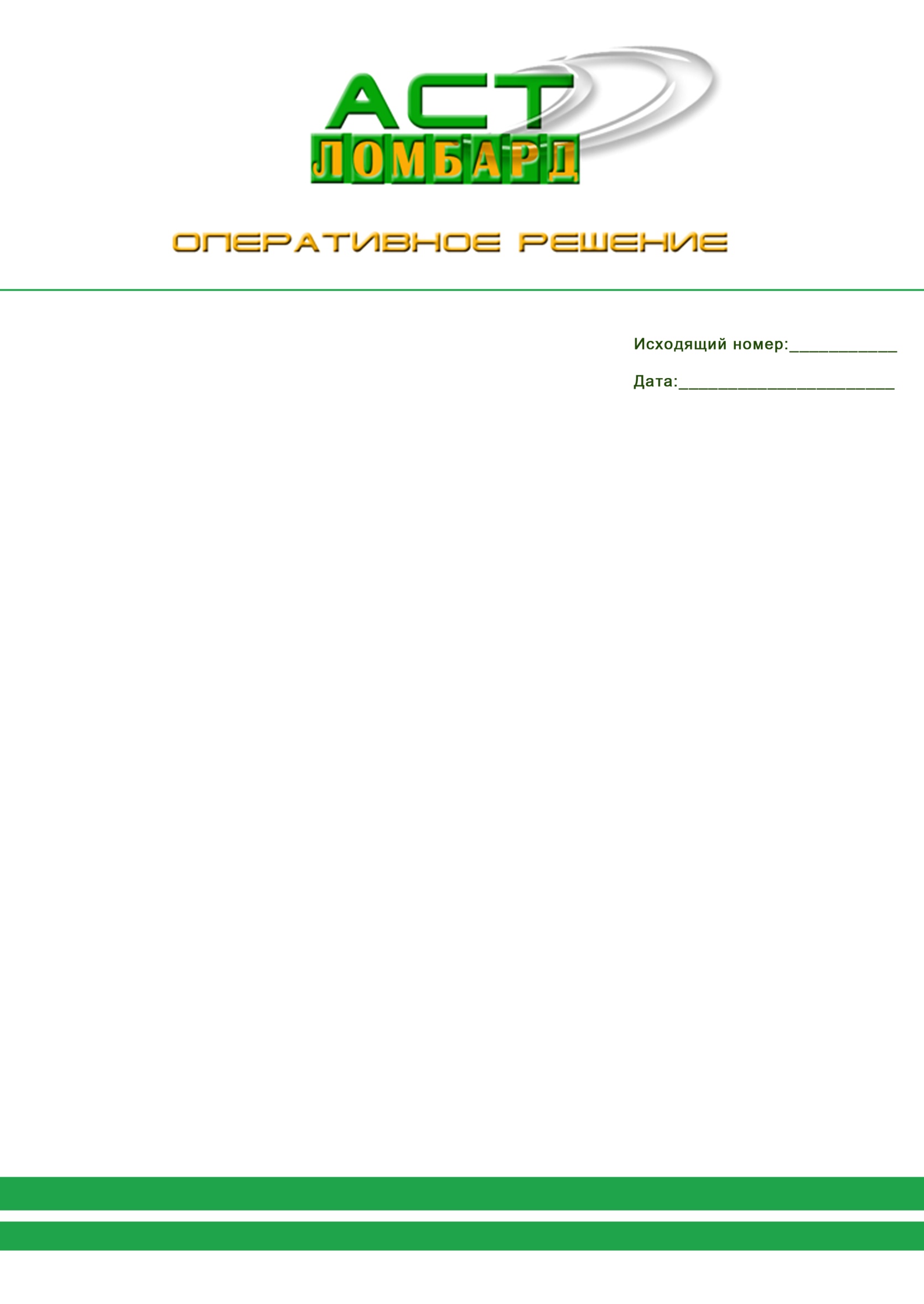 Расценки ТОО «АСТ-Ломбард 777» на принимаемые золотые изделияУТВЕРЖДАЮДиректор ТОО «АСТ-Ломбард 777»______________А.Куанышева №КатегорииТарифыТарифыТарифы№КатегорииДля постоянных клиентовДля постоянных клиентовДля всех остальных клиентов1Изделия производства СНГ 583, 585, 750 проб (Россия, Украина, Беларусь, Казахстан) Новые изделия6000600054001Изделия производства СНГ 583, 585, 750 проб (Россия, Украина, Беларусь, Казахстан) Изделия не новые в отличном состоянии 5500550051001Изделия производства СНГ 583, 585, 750 проб (Россия, Украина, Беларусь, Казахстан) Изделия не новые в хорошем состоянии (с незначительными дефектами)510051004800 1Изделия производства СНГ 583, 585, 750 проб (Россия, Украина, Беларусь, Казахстан) Золотые изделия «ремонт», без проб4400440043001Изделия производства СНГ 583, 585, 750 проб (Россия, Украина, Беларусь, Казахстан) Золото - лом 4100410040002 Изделия импортного производства 750 пробы Новые изделия6000600054002 Изделия импортного производства 750 пробы Изделия не новые в отличном состоянии 550055005100Изделия  не новые в хорошем состоянии(с незначительными дефектами)510048004800Золотые изделия «ремонт», без проб440043004300Золото-лом4100400040003 Изделия производства Турции, а также изделия импортного производства 585 пробы.Новые изделия4400420042003 Изделия производства Турции, а также изделия импортного производства 585 пробы.Изделия  не новые в хорошем состоянии4300410041003 Изделия производства Турции, а также изделия импортного производства 585 пробы.Золото-лом3900390039004Коронки 750-900 пробы в чистом виде42004200420042005Изделия из золота 375 пробы15001500150015006Цепь, колье весом более 22 гр., а также обручальные кольца до 2.5 гр. и более 3.5 гр. пр-ва СНГ, Турция и импортного пр-ва, в хорошем состоянии4100410041004100